Институт законодательства и сравнительного правоведения при Правительстве Российской Федерации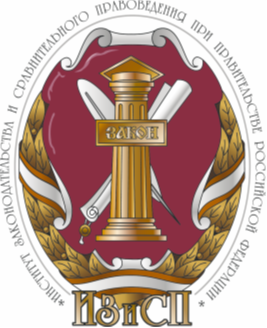 Научно-практический семинар«Персональные данные в условиях цифровой экономики»Место проведения – Институт законодательства и сравнительного правоведения при Правительстве Российской Федерацииг. Москва, Большая Черёмушкинская ул.,  д. 347 октября 2022 года, г. МоскваПРОГРАММА ПРОВЕДЕНИЯАННОТАЦИЯ:Происходящий процесс цифровизации существенным образом затрагивает все сферы общественной жизни, неизбежно влечет изменения в правовом регулировании. И это понятно: глобальные изменения в экономическом развитии предполагают и изменения в правовом регулировании. Не является исключением и сфера персональных данных, интерес к их получению и использованию в управленческой и коммерческой деятельности многократно возрос. Возник целый ряд факторов, требующих модернизации правового регулирования персональных данных. Необходимость модернизации правового режима персональных данных связана не только с широким и продолжающим расширяться применением цифровых технологий, но и выявившимися в правоприменительной практике пробелами и неопределенностями, появлением новых угроз конфиденциальности персональных данных. Предложения по внесению изменений в правовой режим персональных данных касаются разных его положений, в частности, уточнения понятия персональных данных, регулирования обезличенных данных, общедоступных персональных данных, пользовательских данных, использования технологий больших данных применительно к персональным данным, изменение требований к даче согласия на обработку персональных данных, в том числе дистанционно в сети Интернет, допустимость обработки персональных данных в нескольких целях и др. Одной из общемировых тенденций является создание правовых условий для возможности повторного использования персональных данных. Некоторые из обозначенных проблем (обезличенные данные, общедоступные персональные данные, информирование о компьютерных инцидентах) частично решены. Еще одно новое направление развития информационного законодательства, затрагивающее правовое регулирование персональных данных – управление государственными данными, куда включены и персональные данные.Огромную роль в регулировании режима персональных данных в условиях цифровизации призвано оказать право. При этом важны как теоретические разработки, которые помогут обеспечить адекватное правовое регулирование, так и само правовое регулирование. Указанные факторы требуют осмысления направлений модернизации правового режима персональных данных в условиях цифровой экономики, научного обоснования предлагаемых решений, на что и направлено проведение настоящего семинара. В ходе работы семинара предполагается обсудить следующие вопросы:1. Нуждается ли в корректировке действующий правовой режим персональных данных?2. Нуждается ли в корректировке действующее определение персональных данных?3. В каких направлениях должна происходить модернизация правового режима персональных данных?4. В каком направлении должно происходить правовое регулирование использования больших данных применительно к персональным данным?5. Возможен ли гражданско-правовой оборот персональных данных?6. Требуется ли дополнительное регулирование персональных данных в сети Интернет?7. Каковы подходы к регулированию цифровой тени, цифрового профиля?8. Достаточно ли введение института «цифровой смерти» для обеспечения прав личности в сети Интернет?9. Должны ли меняться условия и принципы обработки персональных данных?10. Согласие на обработку персональных данных несовершеннолетнего.11. Баланс общественных интересов и интересов личности при обработке персональных данных.12. Персональные данные в информационных системах.13.45 – 14:00Регистрация участников. Подключение к видеоконференции zoom.14:00 – 14:45Публичная лекция главного научного сотрудника отдела административного законодательства и процесса ИЗиСП, доктора юридических наук, заслуженного юриста Российской ФедерацииТерещенко Людмилы Константиновны на тему «Персональные данные в условиях цифровой экономики» Место проведения: зал заседаний (каб. 305)14:45 – 15:00Вопросы слушателей к Терещенко Л.К.15:00 – 17:00Научно-практический семинар«Персональные данные в условиях цифровой экономики»Место проведения: зал заседаний (каб. 305)15:00 – 17:00Модератор:Терещенко Людмила Константиновна – главный научный сотрудник отдела административного законодательства и процесса ИЗиСП, доктор юридических наук, заслуженный юрист Российской ФедерацииВыступления: Минбалеев Алексей Владимирович – заведующий кафедрой информационного права и цифровых технологий Московского государственного юридического университета имени О.Е. Кутафина, доктор юридических наук, доцент, эксперт РАНПроблемы правовой охраны персональных данных в условиях цифровизацииЕфремов Алексей Александрович, ведущий научный сотрудник отдела административного законодательства и процесса ИЗиСП, доктор юридических наук, доцентПерспективы развития института трансграничной передачи персональных данныхБундин Михаил Вячеславович, старший научный сотрудник кафедры административного и финансового права юридического факультета Национального исследовательского Нижегородского государственного университета имени Н.И. Лобачевского, кандидат юридических наукПравовые коллизии в регулировании персональных данныхАдаменко Алла Петровна, 	заместитель заведующего кафедрой гражданского права Российского государственного университета правосудия, кандидат юридических наук	Обеспечение баланса интересов сторон при цифровизации персональных данныхСинявская Мария Сергеевна, доцент Российского государственного университета правосудия, кандидат юридических наук	Персональные данные: баланс интересов в условиях цифровизацииЦеловальникова Ирина Юрьевна,	доцент Российского государственного университета правосудия, кандидат юридических наук	Гражданско-правовые аспекты «цифровой смерти»Бузова Наталья Владимировна, ведущий научный сотрудник Российского государственного университета правосудия, кандидат юридических наук	Персональные данные и интеллектуальная собственность в цифровой средеСавченко Елена Алексеевна,  специалист 1-й категории отдела социального законодательства	 ИЗиСПБольшие данные и персональные данные, соотношение понятийНазаров Никита Алексеевич, аспирант ИЗиСП	Понятие «исключительности» при принятии решений на основании автоматизированной обработкиГазетов Антон Николаевич, заведующий отделом ИЗиСП, кандидат экономических наук, аспирант ИЗиСП,вопросы охраны персональных данных самозанятых гражданСапронов Дмитрий Юрьевич, ведущий инженер, аспирант Высшей школы государственного аудита Московского государственного университета им. М.В. ЛомоносоваОсобенности совершенствования регулирования  оборота персональных  данных в Российской Федерации с учётом зарубежного опытаСмольская Ксения, аспирант ИЗиСПОсобенности законодательства Германии о защите персональных данныхКушнир Михаил Эдуардович, член правления Лиги образованияЛогика закона – рудимент бумажной культуры документооборотаБлумберг Артем Федорович, магистрант 2-го года обучения Федерального государственного автономного образовательного учреждения высшего образования «Южный федеральный университет»	К вопросу о правовых инструментах защиты персональных данныхПринимают участие  в дискуссии:Азимова Анастасия Дмитриевна,	 менеджер претензионного отдела по работе с СКИ  АО «НБКИ»; студентка 1 курса магистратуры Московского государственного юридического университета имени О. Е. КутафинаБатов Алим Тимурович, заместитель генерального директора ООО «Ростовец»Белякова Анна Владимировна, старший научный сотрудник Центра судебного права ИЗиСП, кандидат юридических наукБогданова Анастасия Юрьевна, аспирант ИЗиСПБогдановская Ирина Юрьевна, доктор юридических наук, профессор НИУ ВШЭВолченков Владимир ВасильевичГагиев Берсан Тимурович, студент Московского государственного юридического университета имени О.Е. КутафинаГерманова Екатерина Игоревна, аспирант ИЗиСПГущин Павел Вячеславович, Партнер ООО «Джи Эйч Лоу»Дзюба Иван Юрьевич, студент магистратуры Московского государственного юридического университета имени О. Е. КутафинаЕмельянов Александр Сергеевич, заведующий отделом административного законодательства и процесса ИЗиСП, доктор юридических наукЖарова Aнна Константиновна	Истомина Анастасия Владиславовна, специалист отдела теории права и междисциплинарных исследований законодательства ИЗиСПКабытов Павел Петрович, и.о. заместителя заведующего отделом административного законодательства и процесса, старший научный сотрудник отдела административного законодательства и процессаКазанцев Николай Михайлович, главный научный сотрудник отдела административного законодательства и процесса ИЗиСП, доктор юридических наук, профессор, кандидат экономических наукКалмыкова Анастасия Валентиновна, ведущий научный сотрудник отдела административного законодательства и процесса, кандидат юридических наукКиевская Светлана Николаевна, магистрант ИЗиСПКлепикова Татьяна Алексеевна, Старший менеджер ЯндексКолосова Ульяна, юрист ООО «Профконсалт»Коптева Наталья Павловна, аспирант ИЗиСПКушко Мария Андреевна, специалист первой категории отдела административного законодательства и процессаЛеошкевич Елена Васильевна, аспирант ИЗиСПЛукьянова Влада Юрьевна, заведующий лабораторией правового мониторинга и социологии права ИЗиСПМайорова Александра, студент Российского экономического университета имени Г.В. ПлехановаМаркевич Дарья Сергеевна, научный сотрудник Института экономики Национальной академии наук БеларусиМаслова Татьяна Николаевна, магистрант Санкт-Петербургского университета технологий управления и экономикиНоздрачев Александр Филиппович, главный научный сотрудник, доктор юридических наук, профессор, заслуженный деятель науки Российской ФедерацииОвчинникова Ирина Александровна, консультант Департамента правового обеспечения Постоянного Комитета Союзного государства, преподаватель высшей школыПапков Сергей Сергеевич, аспирант ИЗиСППаршина Анастасия Владимировна, слушатель Академии управления Министерства внутренних дел РоссииПащенко Илья Юрьевич, советник аппарата Избирательной комиссии Краснодарского краяПетрякова Антонина Васильевна, преподаватель Правового колледжа Юридического института Российского университета транспорта, аспирант ИЗиСППортнова Наталия Алексеевна, студент Московского государственного юридического университета имени О. Е. Кутафина, магистр программы Цифровое правоПрохорова Евгения Николаевна, доцент кафедры уголовного процесса Калининградского филиала Санкт-Петербургского университета Министерства внутренних дел России, кандидат юридических наукСветкина Анастасия Андреевна, старший преподаватель Уральского института Государственной противопожарной службы МЧС РоссииСемигаленко Арина Романовна, студент Санкт-Петербургского института (филиал) Всероссийского государственного университета юстиции (РПА Минюста России)Смирнова Татьяна Михайловна, советник Департамента правового обеспечения Постоянного Комитета Союзного государстваСтародубова Олеся Евгеньевна, научный сотрудник отдела административного законодательства и процессаСтепанов Михаил Михайлович, ведущий научный сотрудник отдела теории права и междисциплинарных исследований законодательства ИЗиСП, кандидат юридических наук, доцентСтупаченко Евгений Викторович, старший научный сотрудник отдела НИИ Университет прокуратуры Российской ФедерацииТерещенко Людмила Константиновна,  главный научный сотрудник отдела административного законодательства и процесса, доктор юридических наук, доцент, заслуженный юрист Российской Федерацииуголовно-правовых дисциплин Российского экономического университета имени Г.В. Плеханова, доктор юридических наук, профессорУльянова Марина Вячеславовна, заместитель заведующего кафедрой гражданского права по научной работе Российского государственного университета правосудия, кандидат юридических наук, доцентФатьянов Алексей Александрович, заведующий кафедрой государственно-правовых и Хилькевич Анжелика Олеговна, студент Московского государственного юридического университета имени О.Е. КутафинаЧеховская Светлана Алексеевна, ведущий научный сотрудник ИЗиСП, кандидат юридических наукШельменков Валентин Николаевич, преподаватель кафедры информационного права и цифровых технологий Московского государственного юридического университета имени О. Е. Кутафина Кошелева Ольга Александровна,	 Московский государственный юридический университет имени О.Е. Кутафина, магистрант 1 курсаЯкубов Руслан Таибович, специалист Министерства здравоохранения Российской Федерации